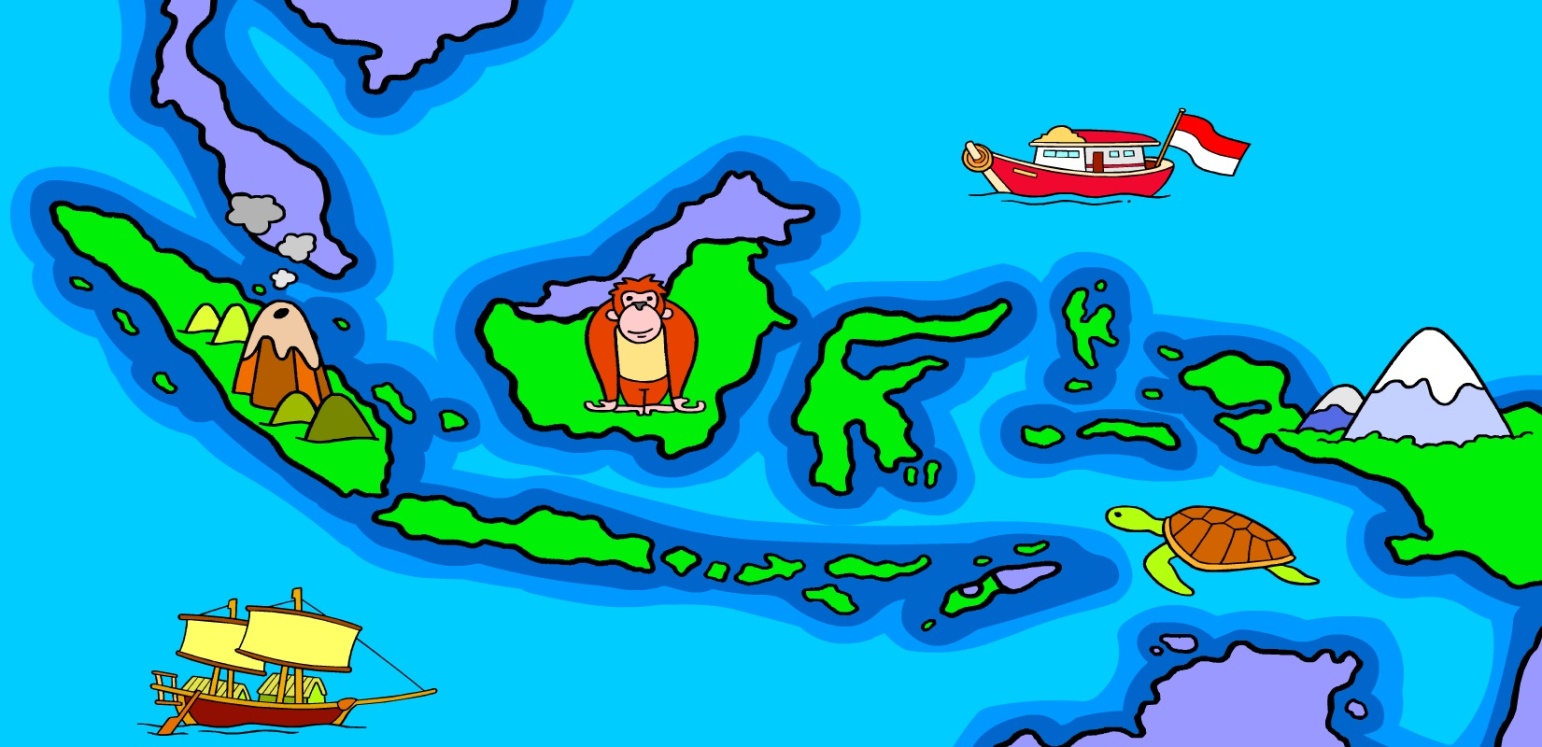 Nama						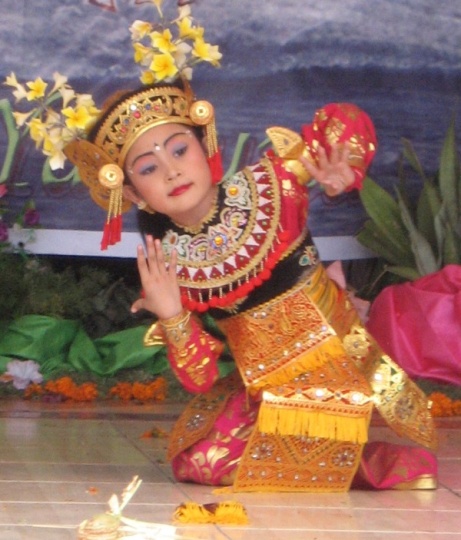 TANAH AIRKU, INDONESIA (My Waterland, Indonesia)This is a list of the skills you will have in Indonesian (and English) by the end of this task.  Tick off each skill when you have definitely mastered it and not before!  Then, to see if you have really learned it, check again in 3-4 weeks time.  That’s the real test.  The way to master these skills is to be an active learner during all lessons, keep up with all your work and homework, and ASK if you don’t understand something.   Semoga sukses!TASK 1:	Create a set of 4 playing cards on aspects of one of the islands of 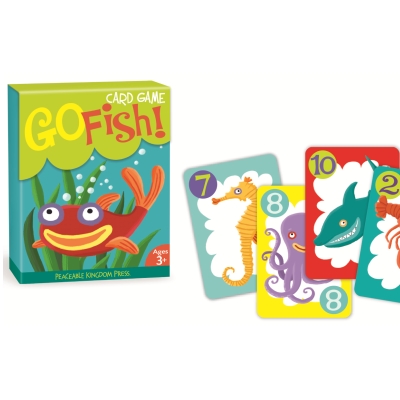 		Indonesia.  Put your cards together with other students’ cards and play a 		game of “Fish” or “Snap”.		Fish is a traditional children’s card game consisting of a pack of cards with sets 					of cards of a certain type in it.  The idea of the game is to 					collect sets of our cards of one type by asking other players 					to give you the card you need.  You can play it with a normal 					deck of cards, or you can use cards with different types of 					fish or other things in categories.  Our Fish game wll have 					the categories Pulau, Orang, Tempat-Tempat and Budaya 					(Island, People, Places, Culture)		You can play other games with the cards too, such as Snap.		Your cards will each have a picture and some written information about the island			you are studying.  Here’s an example of what your cards might look like:		To make the cards you will create a Word document and do some Internet 		research to find photos and information.   You will learn how to write that 		information in Indonesian as you study this topic.		Your cards will be marked as an assessment, and you’ll also do a couple of short		tests on what you have learned.  Here’s how your cards will be marked:CARDS MARKING KEYPLANNING & RESEARCH PAGEDecide which Indonesian island you are going to research (it must be a different one from all your classmates) and complete the chart below with information that you find out.  This will be the basis for writing the information on your set of playing cards.TANAH AIRKU, INDONESIAIndonesians love to call their country “Tanah Airku”.  This phrase is used in many of their famous national songs.  Here are the lyrics of a couple of them.Listen to these songs.  Which one do you prefer?  Why?  Do you think “Indonesia Raya” was a good choice for a national anthem?  Why?What does “Tanah Airku” mean in English?  Do you think it’s a good nickname for Indonesia?  Why do you think it became a popular nickname?INDONESIALabel as many islands as you can without looking anything up.   When you get stuck, either check in one of the textbooks in the classroom, or on a map, or on your device.  Label as many islands as you can starting with the big ones and gradually getting smaller.  Then, check again on a map to find the capital city of each island you have labelled.  Draw a dot on the island and label the capital city.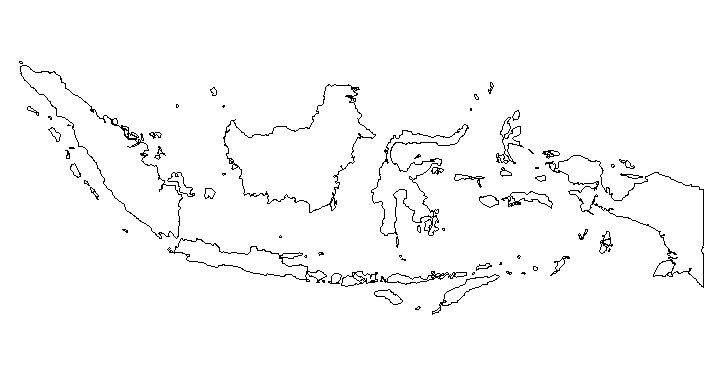 TALKING ABOUT ISLANDSFor your task you need to be able to say three things about your island.Contoh:Pulau ini namanya pulau Halmahera.			This island is called Halmahera.Ibu kota pulau Halmahera namanya Sofifi.		The capital of Halmahera is Sofifi.Kira-kira 163,000 orang tinggal di pulau Halmahera.	About 163,000 people live on 									Halmahera.Pulau Halmahera indah dan cukup besar.		Halmahera is beautiful and quite big.Can you work out from these sentences how to say ….this island 						  is called 						the capital city of 					 about/approximately 				live on/in 						 beautiful 						quite big 						What other adjectives (describing words) would be useful for islands in Indonesia?big							interesting						small							amazing						far from						fantastic						near to						poor							beautiful						green							remote						different from						old							new							Try some translations!  Here are two paragraphs in English about Indonesian islands.  Can you translate them into correct Indonesian?This island is called Rote island.  The capital of Rote island is the city of Ba’a.  About 120,000 people live on Rote island.  Rote is very small and very poor.This island is called Nias island.  The capital of Nias is Gunungsitoli.  About 760,000 people live on Nias island.  Nias island is small but very interesting.ETHNIC GROUPS IN INDONESIAIndonesia is an amazingly diverse country.  It has more than 300 different ethnic groups, who are mostly native Indonesians (not migrants).  Each ethnic group has its own dialect or even different language, as well as speaking Indonesian.  It also has its own cultural customs, celebrations and traditional clothing.  See below for the names of the more well-known Indonesian ethnic groups.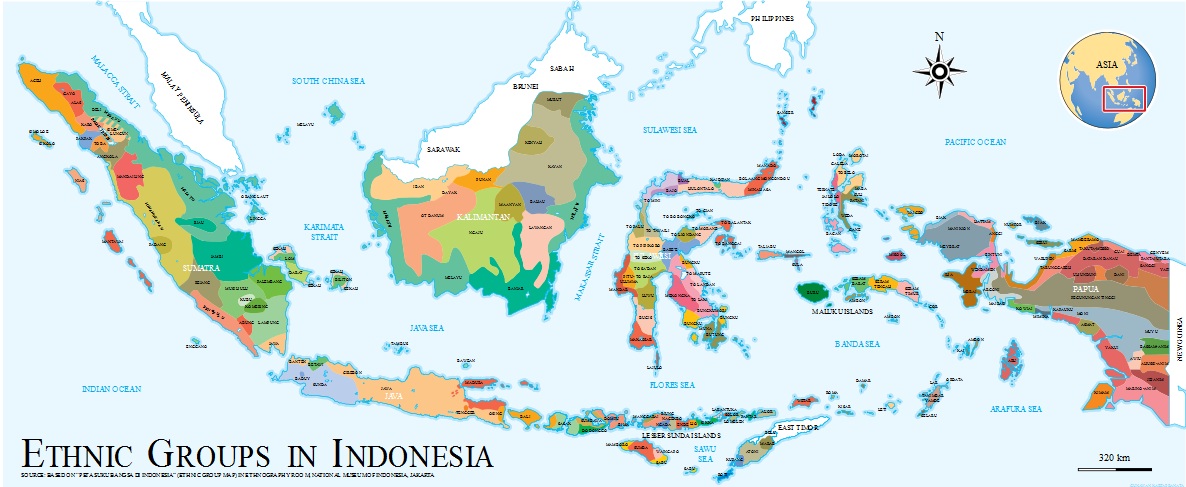 ETHNIC GROUPSTo say what ethnic group somebody belongs to you need to say orang (person)+ the name of the ethnic group.E.g.  	orang Bali, orang Jawa, orang PapuaIndonesians are very proud of their ethnic groups.  You will often hear a conversation like this when people first meet:Hartanto		Kenalkan Pak, saya Hartanto.  Siapa nama Bapak?Sinaga		Kenalkan, saya Sinaga.  Bapak orang apa?Hartanto		Oh saya orang Jawa.  Dan Bapak?Sinaga		Saya orang Batak.Mr Hartanto doesn’t need to say where he comes from because he’s told Mr Sinaga he’s a Javanese (obviously he comes from Java).  Mr Sinaga doesn’t need to say where he comes from because all Indonesians know that Batak people come from North Sumatra.But let’s add a bit just to practise working out where the ethnic groups come from.  Here’s an example:Dewi			Kenalkan, saya Dewi.  Siapa namamu?Mia			Nama saya Mia.  Kamu berasal dari mana?Dewi			Oh saya dari Jawa Barat.			*Jawa Barat = West JavaMia			Jadi kamu orang Sunda, ya?Dewi			Betul, dan Mia berasal dari mana?Mia			Saya dari Sumatra Barat			*Sumatra Barat = West SumatraDewi			Ah jadi kamu orang Minangkabau ya?Mia			Iya.Practise this conversation with your partner.  Fill the blanks with your name, information from page 6 – first an island (or part of an island) and second an ethnic group.Student A		Kenalkan, nama saya _____________.  Siapa namamu?Student B		Nama saya ____________.  Kamu berasal dari mana?Student A		Oh, saya dari _______________________Student B		Jadi kamu orang ___________________ ya?Student A		Betul.  Dan _________________ berasal dari mana?Student B		Saya dari __________________Student A		Ah jadi kamu orang ______________________ ya?Student B		Iya. PAKAIAN ADAT (traditional clothing)I AM … YOU ARE … HE IS …. SHE IS …When you want to say “I am a Balinese person” or “he is a Javanese person”, for example, you have to remember that in Indonesian the words “am”, “are” and “is” are not used.  Contoh:Saya orang Bali.		I am a Balinese person / I am BalineseDia orang Jawa.		He is a Javanese person / He is JavaneseThe only words you need are these:		Saya		=	I, I am		Kamu		=	you, you are		Anda		=	you, you are (polite)		Dia		=	he, she, he is, she is		Kami		=	we, we are		Mereka	=	they, they areNow write these in Indonesian.1.	I am a Bugis person.  										2.	You are a Madurese person.  									3.	He is a Sundanese person.  									4.	She is a Papuan person. 										5.	We are Makassanese people.  									6.	They are Dayak people.  										This structure works with nationalities too.  Just put orang in front of the country name.Contoh:Saya orang Australia.		I am an Australian / I am Australian.Kamu orang Amerika.		You are an American / you are American.Dia orang Cina.			He is a Chinese person / he is Chinese.6.	I am German.  											7.	You are Indonesian.  										8.	She is Italian.  											TALKING ABOUT LANGUAGESIt’s just as easy to say what language somebody speaks.  You just put the word bahasa (language) in front of the ethnic group or the country name.  Contoh:Ethnic group/country		Person				LanguageBali					orang Bali				bahasa BaliBatak					orang Batak				bahasa BatakBugis					orang Bugis				bahasa BugisPerancis				orang Perancis			bahasa PerancisJepang				orang Jepang			bahasa JepangIndonesia				orang Indonesia			bahasa IndonesiaSo you can write these three things about yourself:  Saya berasal dari Australia.	I’m from AustraliaSaya orang Australia.		I’m Australian.Saya berbicara bahasa Inggris.	I speak English.** remember, there’s no such language as “Australian”!  Americans and Canadians speak English too.How would you write the following:9.	I’m from Java.  I’m Javanese.  I speak Javanese.  						10.	You are from Papua, so (jadi) you’re Papuan.  Of course (tentu saja)  you speak	Papuan.11.	He’s from Germany, so he’s German.  Of course, he speaks German.12.	We are from China, so we are Chinese.  Of course, we speak Chinese.13.	They are from Indonesia, so they are Indonesian.  They speak Indonesian and 	Javanese.TEMPAT-TEMPAT MENARIKHow many interesting places can you name in Indonesia?  How many have you visited?  Here are a few of the most famous …DESCRIBING WHERE THINGS, PLACES AND PEOPLE AREYou will need to make a playing card about  interesting places on the island you have chosen.  So you need to be able to name the places, say where they are and describe them in a simple way (remember the adjectives on page 7 will be useful).Contoh:Candi Prambanan ada di pulau Jawa, dekat (near) kota (the city of) Yogyakarta.  Candi Prambanan besar, tua dan mengagumkan.Prambanan temple is on the island of Java, near the city of Yogyakarta.  Prambanan temple is big, old and amazing.Gunung (Mount) Rinjani ada di pulau Lombok.  Gunung Rinjani tinggi, menarik dan indah.Mount Rinjani is on the island of Lombok.  Mount Rinjani is tall, interesting and beautiful.Taman Mini ada di kota Jakarta, pulau Jawa.  Di Taman Mini ada banyak (lots of) tempat menarik.Mini Park is in the city of Jakarta, on the island of Java.  At Mini Park there are lots of interesting places.Write these in Indonesian:1.	Ulun Danu Temple is on the island of Bali, far from the city of Denpasar.  Ulun Danu	temple is very beautiful.2.	Bunaken national park is near the island of Sulawesi.  Bunaken national park is very	interesting and beautiful.3.	The city of Bukittinggi is in Sumatra.  In Bukittinggi there are lots of interesting places.BUDAYA (culture)What exactly is culture?  Can you describe what Australian culture is?  Can you describe what your culture is?  The key to understanding and appreciating another culture is to realise what your own culture is all about!  Let’s have a brainstorm.  How many dot points can you think of that really illustrate Australian and Indonesian culture?While Indonesian culture belongs to the whole country, and everybody shares it, the various Indonesian ethnic groups are very proud of their own culture as well.  They usually define their culture in these categories: pakaian adat		=	traditional clothing/costumemasakan			=	cooking/dishestarian				=	danceContoh:DESCRIBING CULTURETo make your playing card about Budaya you need to be able to say the following:Pakaian adat orang ……			=	the traditional dress of the ….. peopleMasakan orang ….				=	the cooking of the  …. peopleTarian orang ……				=	the dance of the …. peopleThen you can add on a description.  Here are some words that “fit” the three descriptions.How would you write:1.	The traditional dress of the Balinese people is coloured red, black and white.2.	The cooking of the Batak people is unusual but (tetapi) delicious.3.	The dance of the Javanese people is very slow but also (juga) beautiful.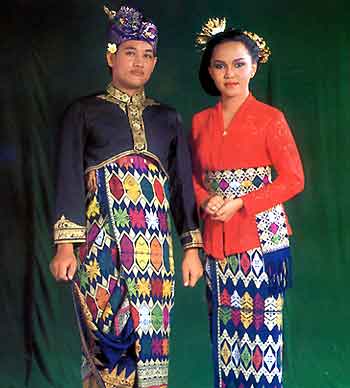 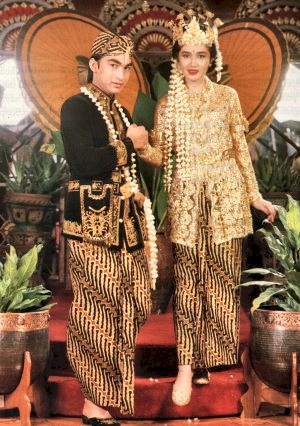 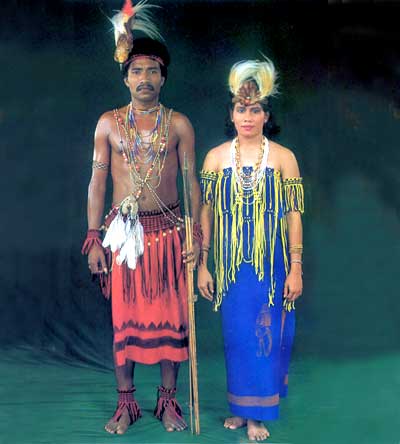 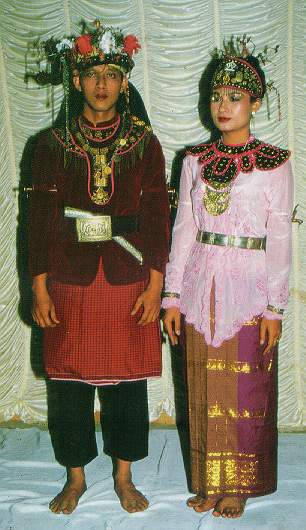 TIME TO PREPARE YOUR CARDS!1.	Make sure you have completed the planning chart on page 4.2.	Use the following templates to write the Indonesian version of each of your cards – 	Pulau, Orang, Tempat-tempat, Budaya.  Write in full sentences, and write 3-4 	sentences for each card.  Use this booklet to work out how to write the information!3.	Create a Word document on the computer with a 2 x 2 table.  4.	Find four (4) images on the Internet, one for each cell of your table, and adjust their	sizes to fit.5.	Under each image, add the Indonesian sentences you have written.6.	Get the teacher to check your work.7.	Save your work and email to the teacher, who will print it for you to laminate next 	lesson.8.	Laminate and cut out your cards.  When everyone else has done the same, you are	ready to play!TEMPLATESIMAGE ACKNOWLEDGEMENTSCover images:http://www.asiaeducation.edu.au/sites/goindonesia/index.htmPage 3http://www.peanutgallery.com.au/catalogue/kids_games/card_game_go_fish/image/?size=3000x3000&helper=1348186596.64 http://members.ozemail.com.au/~slacey/images/bali%20map.gifhttp://cdn.c.photoshelter.com/img-get/I0000SO3br196AOI/s/880/880/Balinese-People-Rice-farmer-woman-Tanah-Lot-temple-Tabanan-bali-indonesia-9023.jpghttp://lh3.ggpht.com/stojanoskislave/R_9n5IKX9ZI/AAAAAAAAG3A/l16kVm7CBuM/LAND084.jpg?imgdl=1Page 4Indonesia Raya lyrics:http://www.lyricsondemand.com/miscellaneouslyrics/nationalanthemslyrics/indonesianationalanthemlyrics.htmlPage 7http://0.tqn.com/d/geography/1/0/m/J/indonesia.jpgPage 9http://multiply.com/mu/bambangpriantono/image/29/photos/6/500x500/81.jpg/Betawi-wedding-dress.jpg?et=CWiPMeN9h8OLjW7nSjyFkQ&nmid=897299http://multiply.com/mu/bambangpriantono/image/34/photos/6/500x500/85.jpg/Sundanese.jpg?et=QbQ5rwsmuGJtkKOI3DK0bg&nmid=897299http://i37.photobucket.com/albums/e74/sylvdoanx/costume_medan2.jpghttp://1.bp.blogspot.com/_bftTadpPB7w/TGi7RHlC6JI/AAAAAAAAAUY/Jw2YzTPaZq8/s1600/DSCN10500.JPGhttp://www.pelaminanminang.com/wp-content/themes/minang/slide-img/tanduk_ameh_bintang_pelaminan_minangkabau.jpghttp://sphotos-h.ak.fbcdn.net/hphotos-ak-ash3/560632_391692390852798_1605731170_n.jpghttp://arya616.files.wordpress.com/2012/10/1047408_setframe_1.jpg?w=201&h=300Page 13http://4.bp.blogspot.com/-YB5T5W4oCmw/Tgl2InmSnuI/AAAAAAAACE8/qyyt4-LVKFw/s1600/lake-batur.jpghttp://2.bp.blogspot.com/_jrEQBxD-3t8/S8QotcPSzsI/AAAAAAAAAGQ/ewCw7MrttyA/s1600/2.jpghttp://vitaapitut.files.wordpress.com/2011/11/sanur.jpg?w=1600&h=1064http://cache2.allpostersimages.com/p/LRG/26/2659/W5DUD00Z/posters/vidler-steve-lake-bratan-pura-ulun-danu-bratan-temple-and-boatman-bali-indonesia.jpghttp://4.bp.blogspot.com/-gyd5Fh720Pk/TfZyB_m_g8I/AAAAAAAAAZ0/PjAC8JQwhCY/s640/mount.jpghttp://3.bp.blogspot.com/-5PV7iFUO40Y/UBkxFlMG60I/AAAAAAAAAKY/ZK8rWHO7rJo/s1600/borobudur+magelang.gifhttp://touristspot.ruvenga.com/wp-content/uploads/2011/06/prambanan-temple1.jpghttp://1.bp.blogspot.com/-FX_Gja7HBYs/TVk0EHyRZtI/AAAAAAAAAjo/IvWcTJo5n7I/s1600/DSC02949.JPGhttp://tobaexplorer.files.wordpress.com/2012/05/toba-explorer-ii-tuktuk-samosir-island-lake-toba.jpghttp://www.jittsb.com/wp-content/uploads/2012/05/bukittinggi.jpeghttp://www.rontravel.com/Web_Photos_Happy_Cannibal/F_Southeast_Asia/Indonesia_Sumatra_Bukit_Lawang.jpghttp://www.grandsakurahotel.com/dest_images/Padang1.jpghttp://mw2.google.com/mw-panoramio/photos/medium/31147372.jpghttp://1.bp.blogspot.com/-JRQWUUPyG8k/UG45c_jkkxI/AAAAAAAAAQw/C8-iP_Pr8sk/s1600/Bunaken1.jpghttp://i.images.cdn.fotopedia.com/flickr-2832896106-image/Volcanoes/Volcanic_landforms/Volcanic_cone/Stratovolcano/Mount_Rinjani/Rayos_anticrepusculares_en_el_Gunung_Rinjani_Lombok.jpghttp://zulfadli.files.wordpress.com/2007/06/masakan_padang.jpgPage 15http://zulfadli.files.wordpress.com/2007/06/masakan_padang.jpghttp://images.travelpod.com/tripwow/photos/ta-06eb-975c-5472/tarian-minang-negeri-sembilan-malaysia+1152_13528842414-tpfil02aw-9828.jpgIn Indonesian I can …This weekIn 3 weeksVOCABULARYName 10 major islands in IndonesiaSay whether each island is big, small or medium sizedSay any number between 1 and 200 millionState the population of an Indonesian islandName the capital city of 5 major Indonesian islandsName 5 famous natural or manmade features of IndonesiaSay on which island each famous feature is locatedName a cultural event from 5 different islands of IndonesiaName 10 ethnic groups of Indonesian peopleState on which island each ethnic group livesState which language(s) people speak on 5 major islandsState a popular food dish from 5 different islandsSKILLSSay or write what my name, everyday name and age are; when my birthday is and where I live.Ask someone else what his/her name, everyday name and age are; when his/her birthday is and where he/she lives.Write a dot point profile of an Indonesian island Write a paragraph about an Indonesian island using full sentences and describing four features of the islandRead 5 paragraphs about Indonesian islands and their features, and show your understanding by answering questionsListen to a description of an Indonesian island and match it to the island’s nameAsk someone 5 questions about an island he has studiedAnswer 5 questions about an island you have studiedIn English I can …Compare the geographical features of Indonesia and AustraliaCompare some aspects of people and their way of life in Indonesia and AustraliaBALI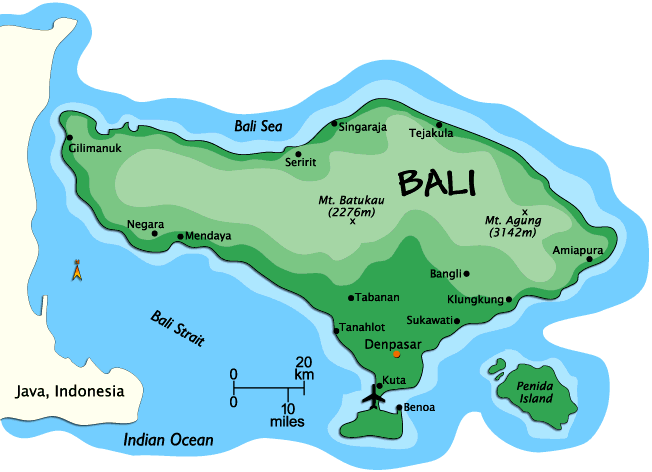 ____________________________________________________ORANG BALI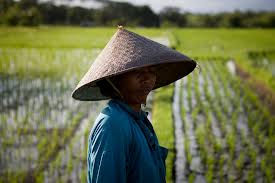 ________________________________________________TEMPAT-TEMPAT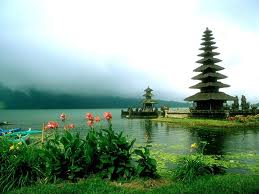 ____________________________________________BUDAYA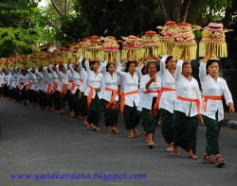 ____________________________________________CONTENTMARKSYou have created 4 playing cards on the 4 topics: island, people, capital and places/4Each playing card contains at least 3 separate pieces of information/12You have written using mainly the new vocabulary you have learned this year/4You have written using correct sentence structures in Indonesian/5TOTAL/25PULAU (island)namepopulationadjectives to describe itcapital cityORANG (people)ethnic groupisland they come fromlanguageTEMPAT-TEMPAT (places)natural feature (1)natural feature (2)manmade feature (1)manmade feature (2)BUDAYA (culture)festival / celebration (1)festival / celebration (2)festival/ celebration 3)INDONESIA RAYA (National Anthem)Indonesia tanah airku, 
Tanah tumpah darahku, 
Disanalah aku berdiri, 
Jadi pandu ibuku, 
Indonesia kebangsaanku, 
Bangsa dan tanah airku, 
Marilah kita berseru: 
"Indonesia bersatu!" 
Hiduplah tanahku, 
Hiduplah negeriku, 
Bangsaku, Rakyatku semuanya. 
Bangunlah jiwanya, 
Bangunlah badannya 
Untuk Indonesia Raya! 

CHORUS 
Indonesia Raya, merdeka, merdeka 
Tanahku, negeriku yang kucinta 
Indonesia Raya, merdeka, merdeka 
Hiduplah Indonesia Raya 

RAYUAN PULAU KELAPATanah airku Indonesia
Negeri elok amat kucinta
Tanah tumpah darahku yang mulia
Yang kupuja sepanjang masa

Tanah airku aman dan makmur
Pulau kelapa yang amat subur
Pulau melati pujaan bangsa
Sejak dulu kalaReff:Melambai lambai
Nyiur di pantai
Berbisik bisik
Raja KelanaMemuja pulau
Nan indah permai
Tanah Airku
Indonesiaorang Baliorang Batakorang Bantenorang Betawiorang BugisBalinese (Bali)Bataks (Sumatra)Bantenese (West Java)Betawi (Jakarta)Bugis (Sulawesi)orang Cirebonorang Dayakorang Jawaorang Maduraorang MakassarCirebonese (Cirebon)Dayak (Kalimantan)Javanese (Java)Madurese (Madura)Makassarese (Sulawesi)orang Minangkabauorang Papuaorang Sasakorang Sundaorang TorajaMinangkabau (Sumatra)Papuan (Papua)Sasak (Lombok)Sundanese (West Java)Torajan (Sulawesi)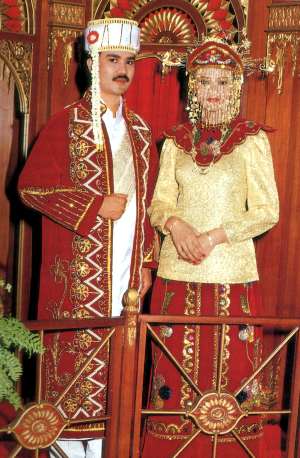 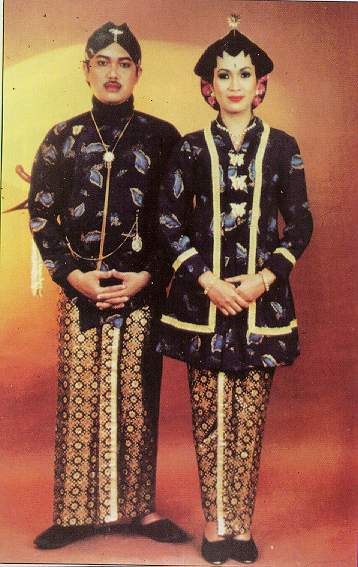 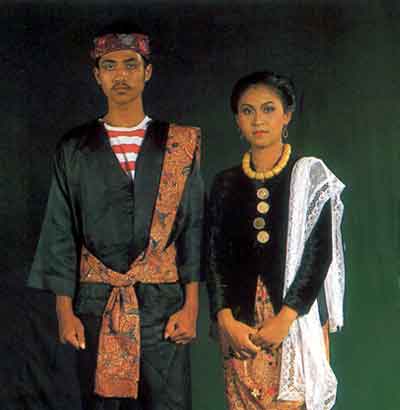 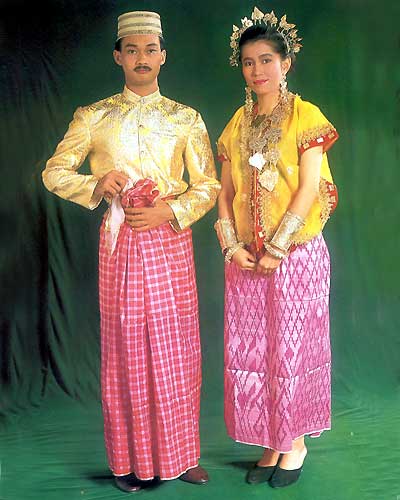 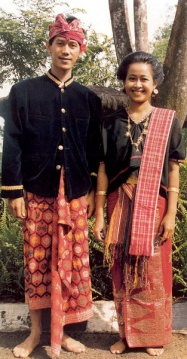 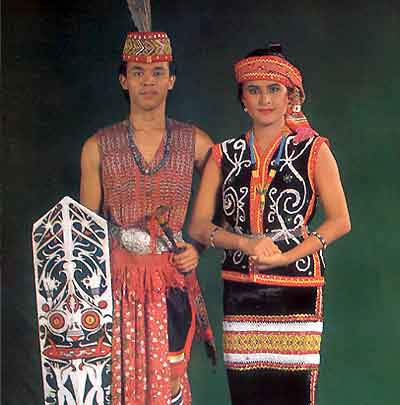 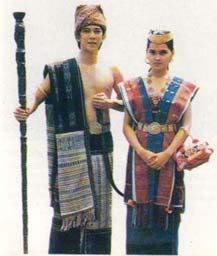 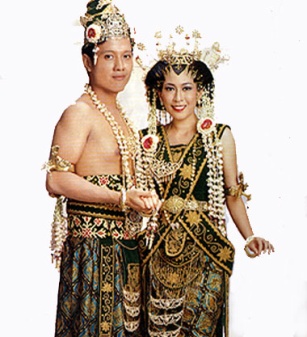 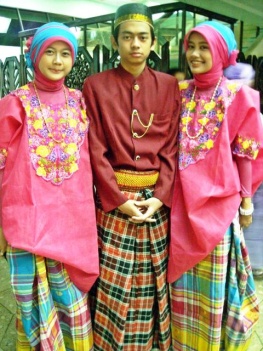 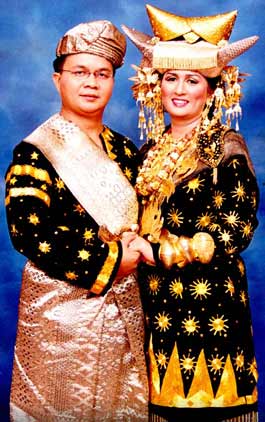 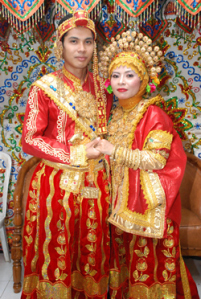 InggrisPerancisItaliJermanAmerikaSpanyolEngland (UK)FranceItalyGermanyAmerica (USA)SpainCinaJepangIndonesiaMalaysiaFilipinaThailandChinaJapanIndonesiaMalaysiaPhilippinesThailand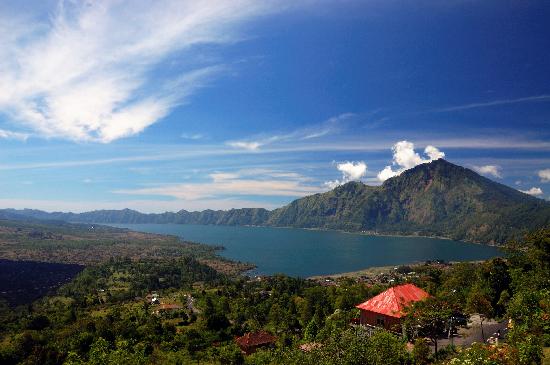 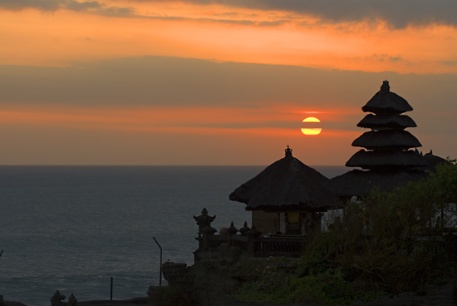 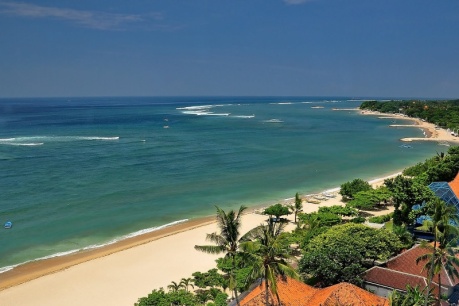 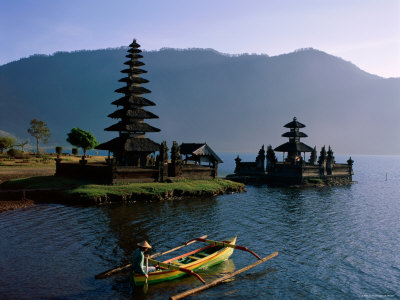 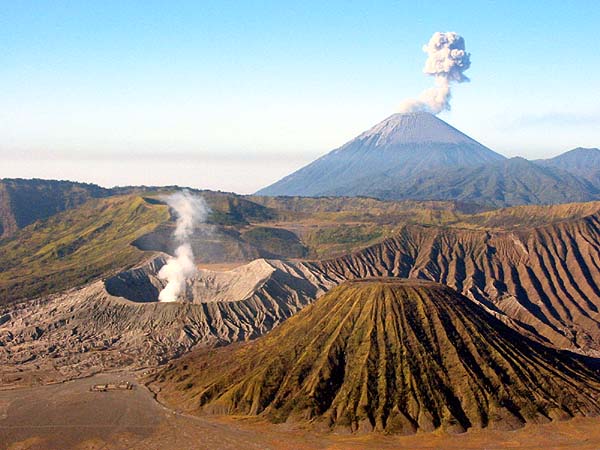 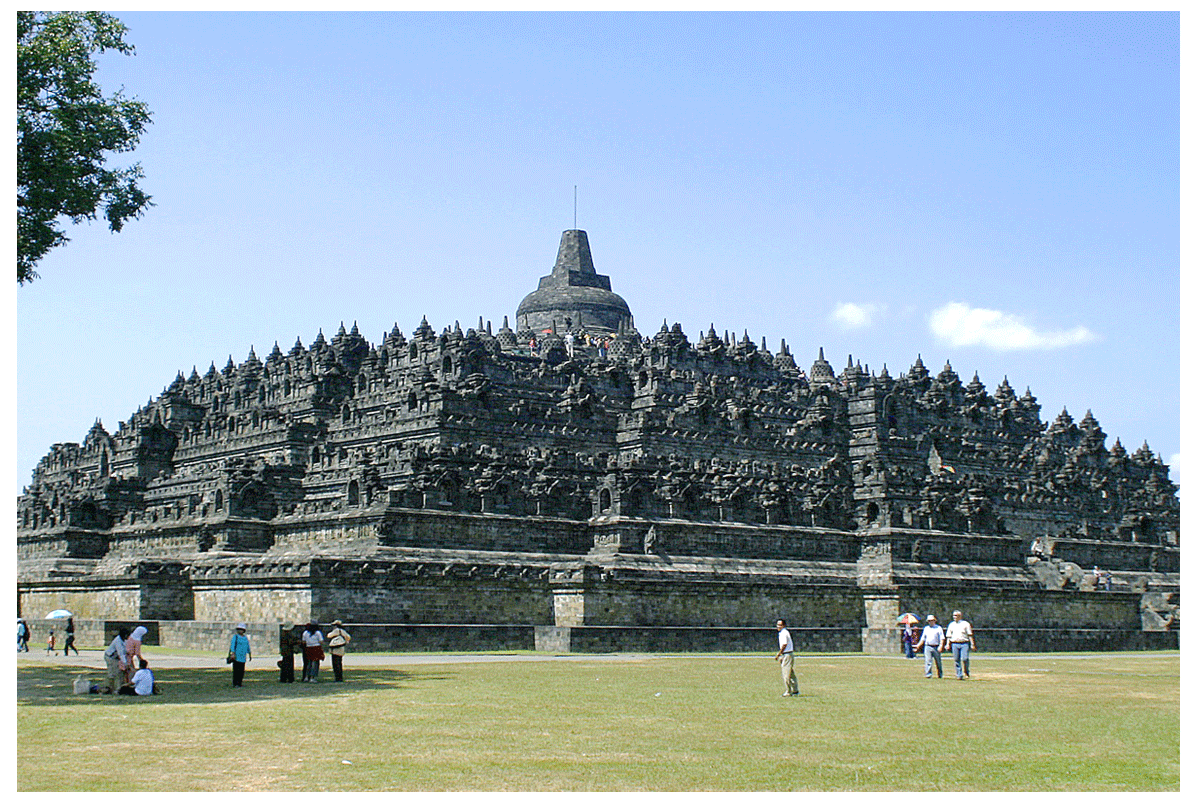 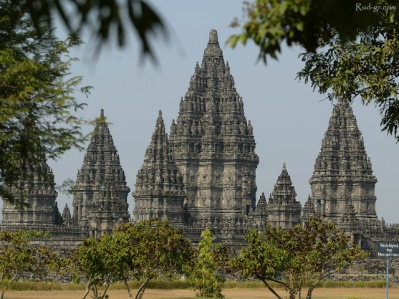 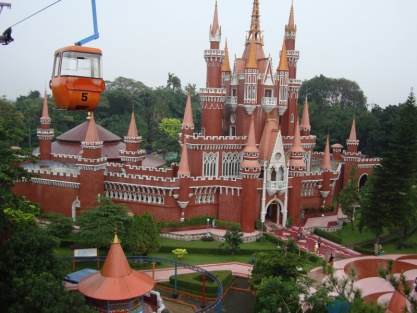 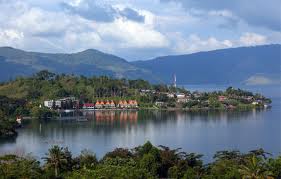 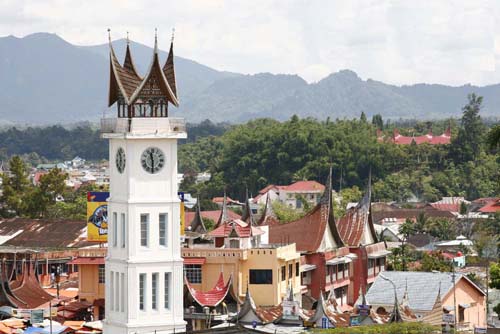 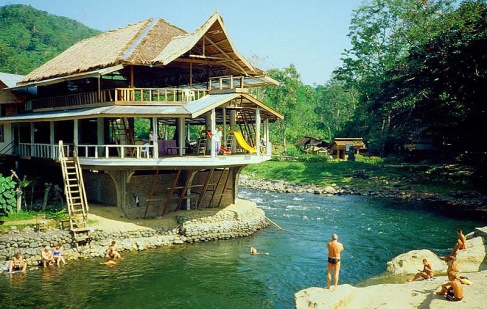 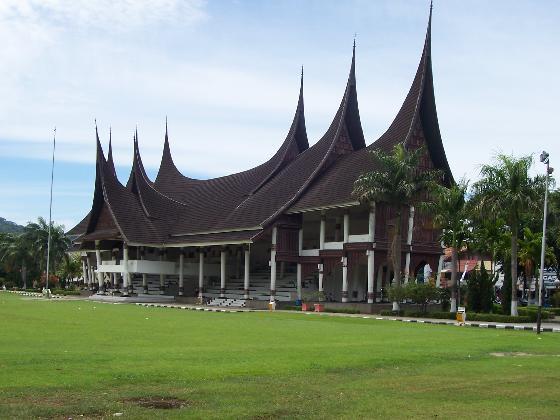 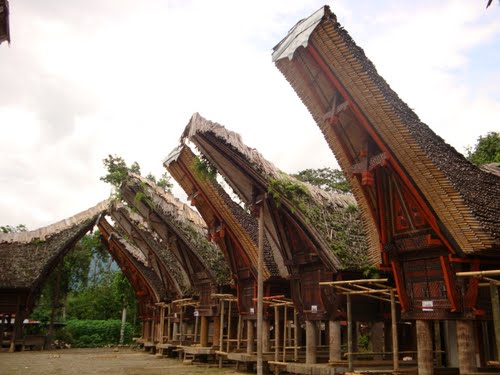 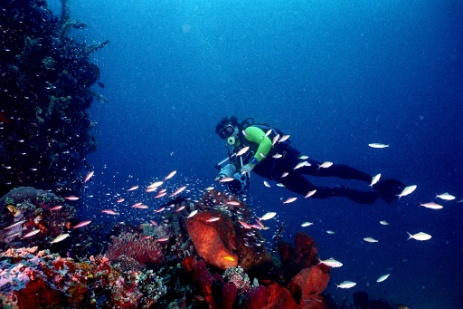 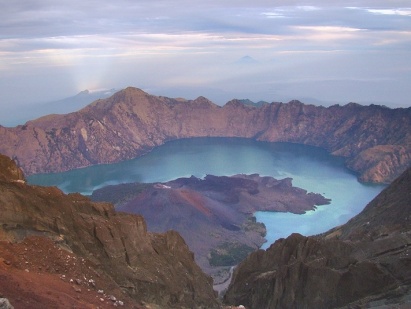 Budaya AustraliaBudaya Indonesia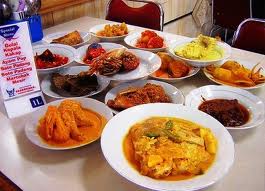 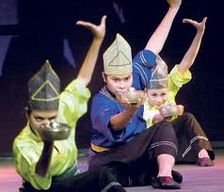 Pakaian adat orang Minangkabau berwarna hitam, kuning dan emas.Masakan orang Minangkabau namanya masakan Padang.  Enak dan pedas sekali.Tarian Minangkabau indah dan menarik sekali.  Musiknya bagus dan santai.Pakaian adatPakaian adatMasakanMasakanTarianTarianberwarnamerahkuninghijaubirucoklathitamemasperakputihabu-abuungujinggais colouredredyellowgreenbluebrownblackgoldsilverwhitegreypurpleorangeenaklezatpedaskurang pedasberbasis nasiasinmanismenarikluar biasakurang biasaberbedadeliciousdelicioushot & spicynot spicybased on ricesaltysweetinterestingwonderfulunusualdifferentindahmenariksulitlamasingkatmenyenangkanmembosankanmusiknya       bagusmenghibursantaicepatpelanbeautifulinterestingdifficultlongshortfunboringhas good      musicentertainingrelaxingfastslowPULAU ….._________________________________________________________________________________________________________________________________________________________________________________________________________________________________________________________________________________________________________________________________________________________________________________ORANG ….________________________________________________________________________________________________________________________________________________________________________________________________________________________________________________________________________________________________________________________________________________________________________TEMPAT-TEMPAT ….._________________________________________________________________________________________________________________________________________________________________________________________________________________________________________________________________________________________________________________________________________________________________________________BUDAYA ….________________________________________________________________________________________________________________________________________________________________________________________________________________________________________________________________________________________________________________________________________________________________________